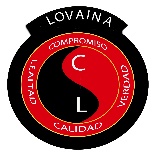                                  ÚTILES ESCOLARES PRE BÁSICA 2023   INSTRUCCIONES GENERALES Para el primer día de clases los estudiantes asisten con una mochila,  estuche, bolsa para colación y cuaderno college croquis forro morado (Libreta de comunicaciones) La mochila debe tener un tamaño adecuado para trasladar todos sus materiales, cuadernos y prendas de vestir.  Los estudiantes deben asistir con su uniforme completo desde el 1er día de clases (Polera blanca, pantalón negro,  polerón rojo, delantal rosado niñas y beige niños).  Se solicita marcar con el nombre de su hijo(a) todas las prendas escolares. CUADERNOS (Todos los cuadernos deben venir forrados).Lista de útiles debe llegar el primer día de clases.  Textos escolares 2023        Set para estuche de trabajo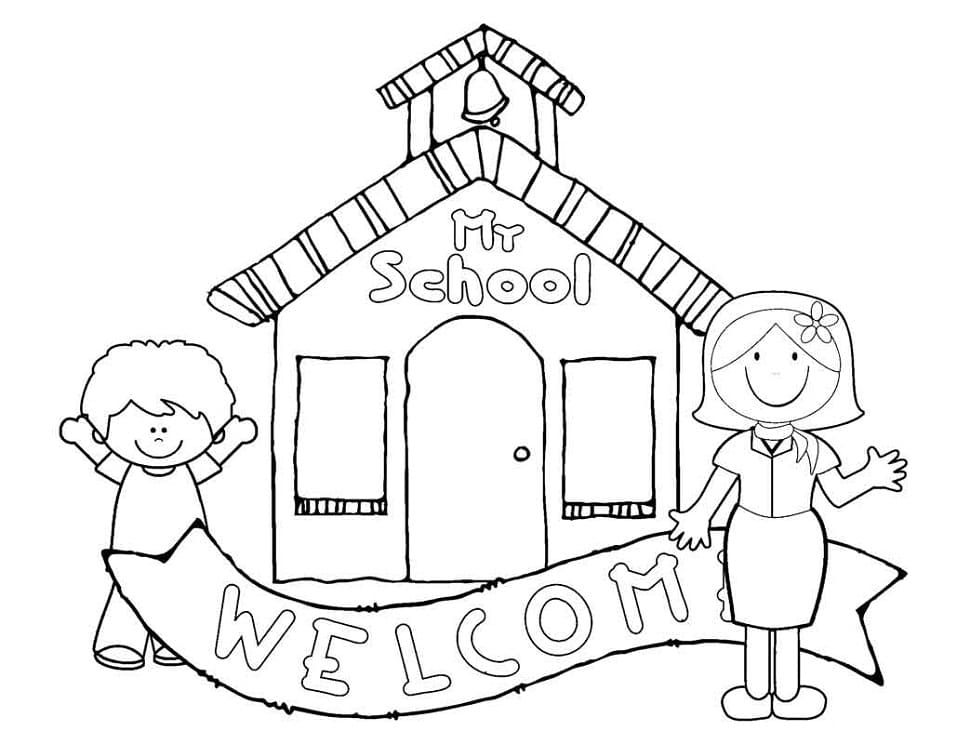 Curso KÍNDER-Lógica y número 2°-Trazos y letras     2°Curso PRE KÍNDER -Lógica y número 1°-Trazos y letras     1°Cantidad Material3Fotos tamaño carnet.1 Resma  tamaño oficio 10 Termoláminas tamaño oficio 1 Carpeta 5 Bolsas ziploc tamaño grande 18x2031 bolsa de género verde para guardar material pedagógico.1 bolsa de género para la colación. 1 bolsa de genero para útiles de aseo personal (paquete de toallitas húmedas, pasta dental, cepillo de dientes, peineta, vaso plástico, toalla con elástico para colgar al cuello y una colonia). 1Caja organizadora de 15 litros transparente  1Sobre de goma eva gliter 10Barras de silicona 1Pliego de papel celofán transparente. 5Lápices grafito sin goma.  2Gomas de borrar 1Pliego papel craf con diseño.2 Sobres cartulina española. 1Sobre goma eva 3Pliegos papel craf simple. 2Block de dibujo n°991 Caja de lápices de cera jumbo 4Plumones de pizarra1Arpillera 50x501 Estuche papel entretenido. 1Cinta doble faz de 2 centímetro de ancho 1Cinta masking tape. 1Caja tiza de color jumbo1 Caja lápices scripto jumbo 4Pegamentos en barra. 360 gr2Tijera punta roma. 1bolsa globos de colores. 1Set masa play doh 2Cinta adhesiva transparente grande. 2Tempera de 250 gr  Color: 1 Ovillo de lana colores vivos 1Set limpia pipas 1Set ojos locos 2Papel crepe, COLORES VIVOS 1Cuaderno college (Cuadriculado) 100 hojas de 5mm con forro amarillo (Cuaderno actividades)1Cuaderno college croqui forro  morado (Comunicaciones)1Croquera tamaño carta forrada a elección. 1Cuaderno college CIENCIA (en la tapa posterior dice “ciencia”) forro celeste. 3Cajas de lápices de 12 coloreas. 1 Caja de plasticina de 12 colores 1Cola fría de 450 gr. 2Pinceles 1 grueso y uno delgado pelo suave 2Agujas de lana (no plástica) 1Set de escarcha y lentejuelas colores. 1 Libro para colorear 1 Set para juego de doctor, construcción o tacitas.1Set de legos piezas grandes 1Rompecabeza de buena calidad (Revisar antes de enviar)1 Estuche de trabajo.1Lápiz grafito sin goma. 1Caja de lápices de 12 colores. 1Tijera punta roma. 1Pegamento en barra. 1Sacapunta con recipiente 